ผู้บริหารขององค์การบริหารส่วนตำบลโคกสนวน  อำเภอชำนิ    จังหวัดบุรีรัมย์  แสดงเจตจำนงสุจริตในการบริหารงาน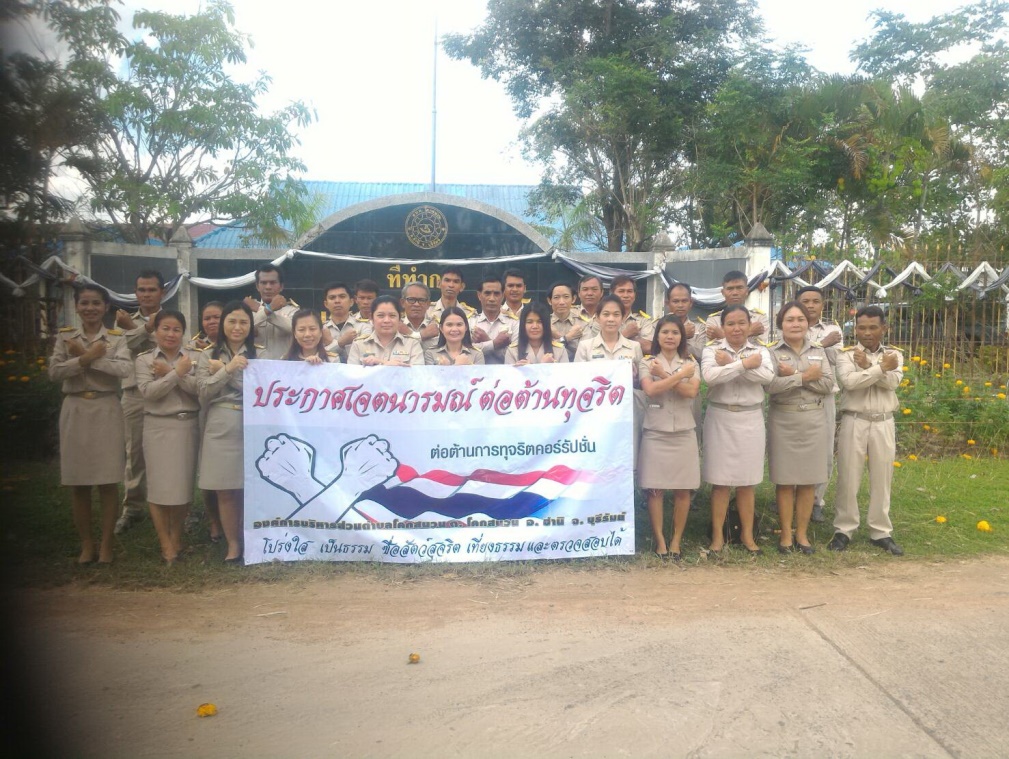 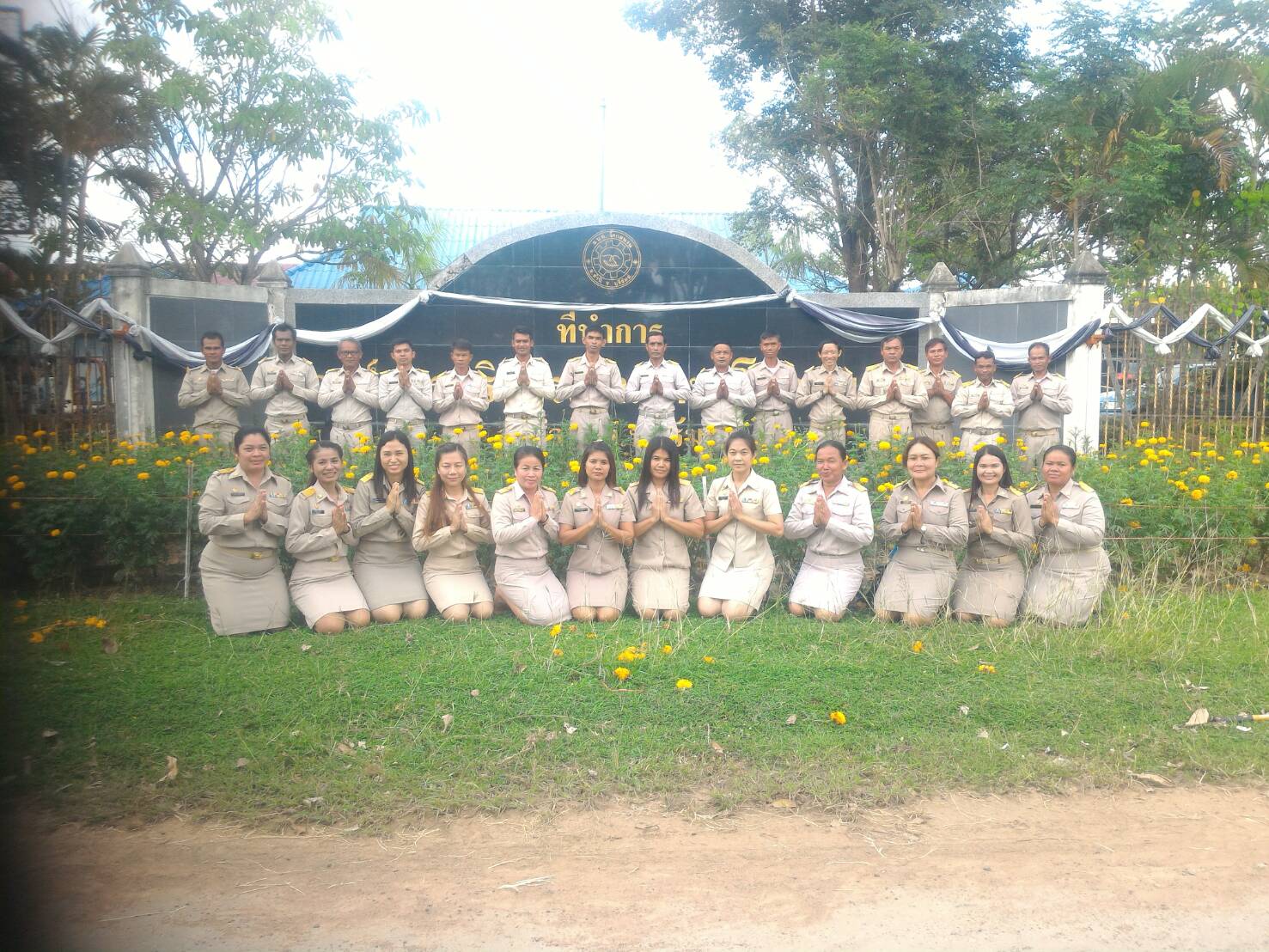 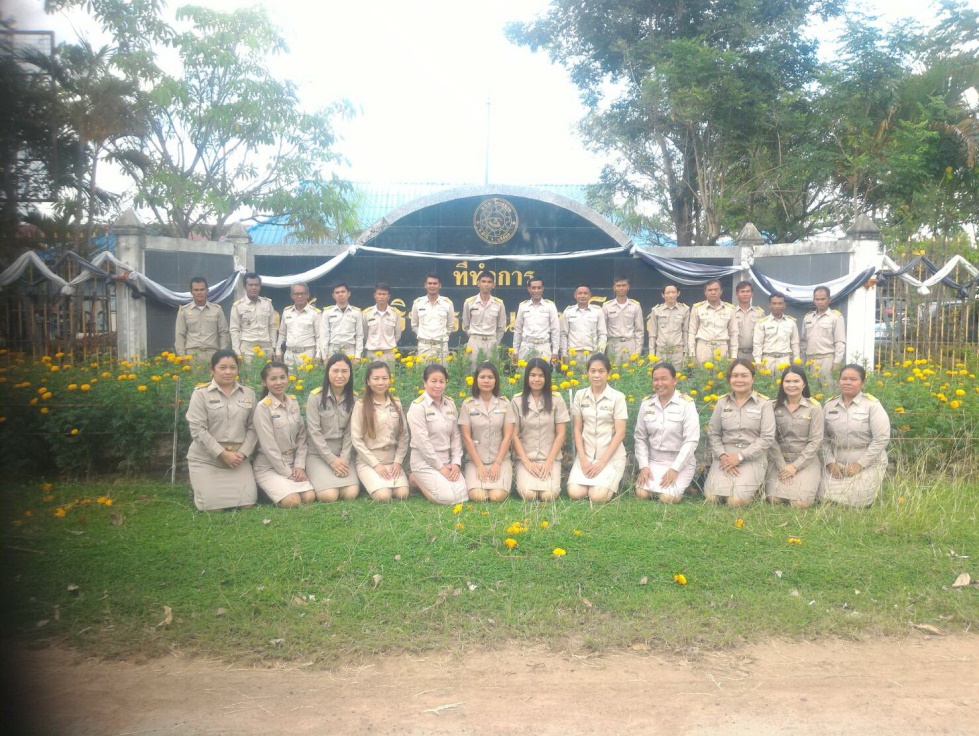 